Audio-Technica Introduces AT8175 Pop Filter for 20 Series MicrophonesSaint-Hubert, QC, February 10, 2023 — Audio-Technica, a leading innovator in transducer technology for over 60 years, introduces the AT8175 Microphone Pop Filter. Designed for up-close use to assist in reducing excessive pressures on the microphone’s element, the AT8175 is sleeker than standard pop filters and custom-designed to clip onto the front of A-T 20 Series side-address mics. Perfect for recording, podcasting or streaming applications, the AT8175 provides added protection against plosive consonants (such as “p’s” and “b’s,” etc.), without any compromise to the audio quality.The AT8175 is compatible with the following A-T 20 Series microphones: AT2020 Cardioid Condenser MicrophoneAT2020USB-X Cardioid Condenser USB MicrophoneAT2035 Cardioid Condenser MicrophoneAT2050 Multi-pattern Condenser MicrophoneAT2020USB+ Cardioid Condenser USB MicrophoneThe AT8175 measures 74 mm (2.9") × 63 mm (2.5") × 88 mm (3.5") and has a weight of 31.1 g (1.1 oz). The AT8175 Microphone Pop Filter is now available with pricing of $34.00.For more information, please visit www.audio-technica.com.…ends 154 wordsPhoto file 1: AT8175_01.JPGPhoto caption 1: Audio-Technica AT8175 Microphone Pop FilterPhoto file 2: AT8175_02.JPGPhoto caption 2: Audio-Technica AT8175 Microphone Pop Filter, shown in use with an A-T 20 Series microphoneCelebrating 60 years of audio excellence worldwide, Audio-Technica is a leading innovator in transducer technology, renowned for the design and manufacture of microphones, wireless microphones, headphones, mixers, and turntables for the audio industry.—For more information on the complete range of Audio-Technica products, contact Jamie Bobek, Audio-Technica U.S., Inc., 1221 Commerce Drive, Stow, OH 44224. Tel: (330) 686-2600; Fax: (330) 688-3752; Web: www.audio-technica.comPress Contact : 
info@audio-technica.caAudio-Technica Canada, Inc.
3135 Boulevard Moise-Vincent, Suite 105
Saint-Hubert, QC                                      	       COMMUNIQUE DE PRESSE 
J3Z 0C8             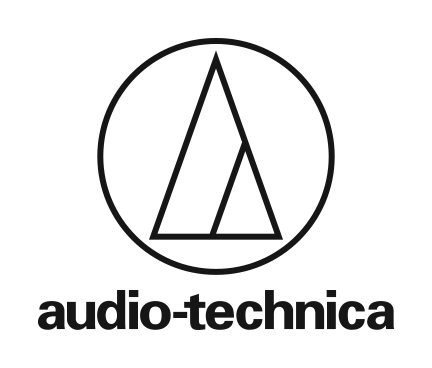 T: (450) 506-0245www.audio-technica.caAudio-Technica présente le filtre Anti-Pop AT8175 pour les microphones de la Série 20St-Hubert, QC, 10 fevirier, 2023 — Audio-Technica, un innovateur de premier plan dans la technologie des transducteurs depuis plus de 60 ans, présente le filtre anti-pop Microphone AT8175. Conçu pour une utilisation de près pour aider à réduire les pressions excessives sur l'élément du microphone, l'AT8175 est plus élégant que les filtres anti-pop standard et conçu sur mesure pour se clipser à l'avant des micros à adresse latérale de la série A-T 20. Parfait pour les applications d'enregistrement, de podcasting ou de streaming, l'AT8175 offre une protection supplémentaire contre les consonnes plosives (telles que les “p "et les "b", etc.), sans aucun compromis sur la qualité audio.L'AT8175 est compatible avec les microphones de la série A-T 20 suivants: AT2020 Microphone à Condensateur Cardioïde AT2020USB-X Microphone USB à Condensateur cardioïdeAT2035 Microphone à Condensateur CardioïdeAT2050 Microphone à condensateur multi-motifsAT2020USB+ Microphone USB à condensateur cardioïdeL'AT8175 mesure 74 mm (2,9") × 63 mm (2,5") × 88 mm (3,5") et pèse 31,1 g (1,1 oz). Le filtre anti-pop du microphone AT8175 est maintenant disponible au prix de la carte canadienne de 34,00$.Pour plus d'informations, veuillez visiter www.audio-technica.com.… termine 182 motsFichier photo 1: AT8175_01.JPGLégende de la photo 1: Filtre anti-Pop AT8175 d'Audio-Technica pour microphones de la série 20.Fichier photo 2: AT8175_02.JPGLégende de la photo 2: Filtre anti-Pop AT8175 d'Audio-Technica pour microphones de la série 20.Célébrant 60 ans d'excellence audio dans le monde entier, Audio-Technica est un innovateur de premier plan dans la technologie des transducteurs, réputé pour la conception et la fabrication de microphones, microphones sans fil, écouteurs, mélangeurs et platines pour l'industrie audio.—Pour plus d'informations sur la gamme complète de produits Audio-Technica, contactez Jamie Bobek, Audio-Technica U. S., Inc., 1221, promenade du commerce, Stow, OH 44224. Téléphone: (330) 686-2600; Télécopieur: (330) 688-3752; Web: www.audio-technica.comContact Presse
info@audio-technica.ca